Муниципальное казённое общеобразовательное учреждение« Большесудаченская средняя общеобразовательная школа»Руднянского муниципального района Волгоградской области403618   с.Большое Судачье                              Тел.   8(84453) 7-54-22       ул.Школьная   д.15                                     e-mail:   shkolasbs@rambler.ru         Руднянский район                                     Офиц. сайт:  http://shkolasbs.ru            Волгоградская областьПриказ «01» сентября 2022 г.                                                                                                      №88О комплектовании группы продленного дня на 2022-2023 учебный годРуководствуясь Федеральным законом РФ от 29.12.2021 №273-ФЗ « Об образовании в Российской Федерации», приказываю:Скомплектовать группу продленного дня на 2022-2023 учебный год по состоянию на 01.09.2022г с численностью 24 обучающихся.Назначить воспитателями групп продленного дня по внутреннему совместительству следующих учителей:Дворянинову С.О-1 класс,с нагрузкой 0.18ст.Скобликову В.В.-2 класс, с нагрузкой 0.19ст.Черткову В.И.- 3 класс, с нагрузкой 0.19ст.Шлимас В.В.-4 класс, с нагрузкой 0.19ст.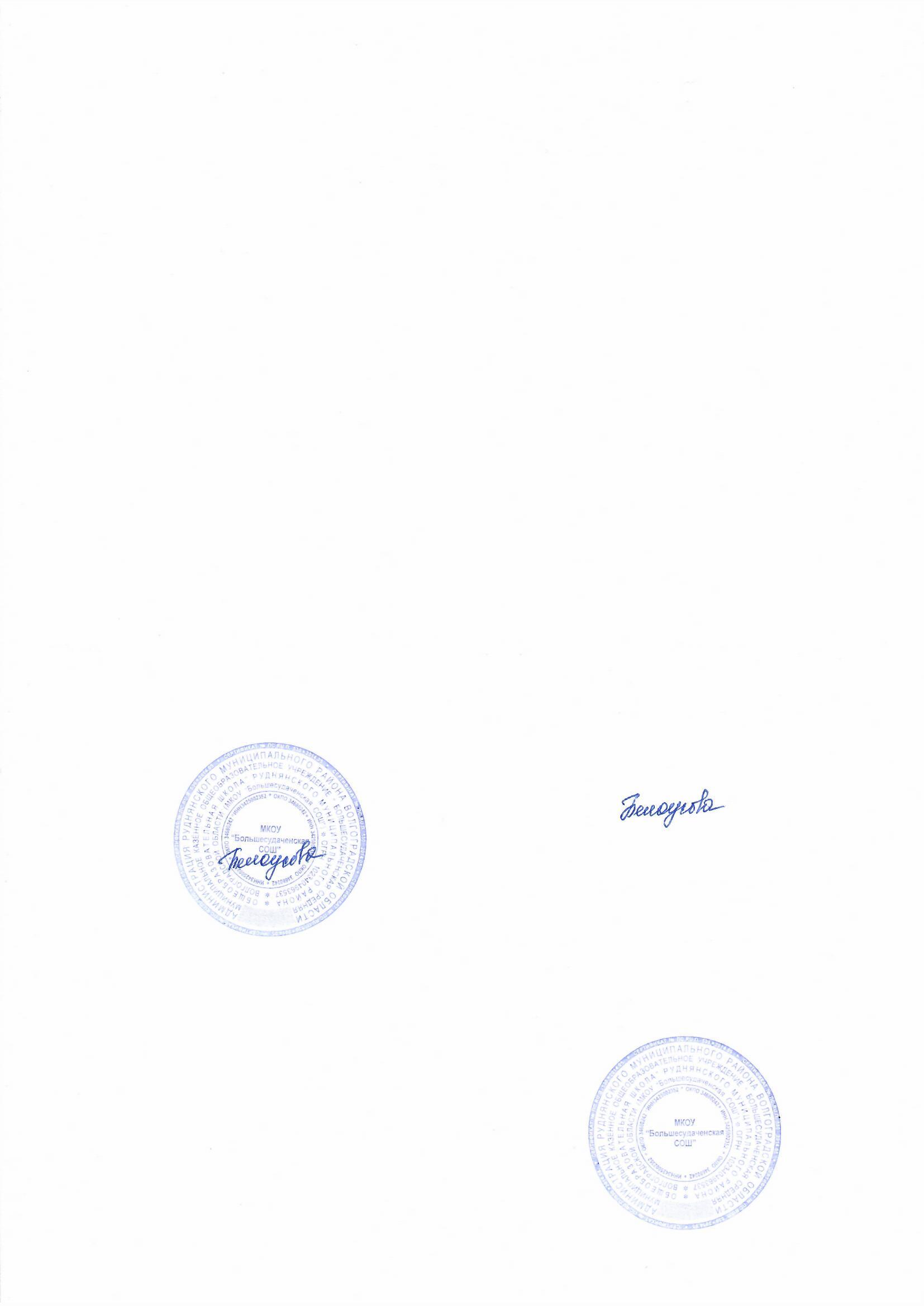 Контроль за исполнением данного приказа оставляю за собой.Директор___________________О.В.Белоусова